Προσφορά Εταιρικών Υποτροφιών για τη φοίτηση στελεχών στα Ακαδημαϊκά Προγράμματα του Alba Graduate Business School The American College of Greece Παραμένοντας συνεπείς στη δέσμευσή μας να βοηθάμε όσο το δυνατόν περισσότερα στελέχη μέσω της εκπαίδευσης να εξελιχθούν επαγγελματικά και προσωπικά, για δέκατη συνεχή χρονιά από το 2011 προσφέρουμε στους εργαζόμενους σας, αλλά και στα παιδιά τους, μία σειρά Eταιρικών Yποτροφιών για μεταπτυχιακές σπουδές στο MSc in Tourism Management (full time mode and part time mode) για το ακαδημαϊκό έτος 2021-2022.Αξίζει να γνωρίζετε ότι στο Alba προσφέρουμε σε ετήσια βάση υποτροφίες που ξεπερνούν το 1,2 εκατ. Ευρώ, με τις Εταιρικές Υποτροφίες να καταλαμβάνουν μεγάλο μέρος αυτού του ποσού. Κάθε χρόνο κατά μέσο όρο είκοσι στελέχη σπουδάζουν στα μεταπτυχιακά προγράμματά μας μέσω της συγκεκριμένης δράσης και ευελπιστούμε φέτος, με τη βοήθειά σας, να είναι ακόμα μεγαλύτερη αυτή η ανταπόκριση.Τα δίδακτρα για το πρόγραμμα είναι €12.500. Τα ποσοστά των Εταιρικών Υποτροφιών περιγράφονται παρακάτω και ισχύουν μόνο για φέτος. Με την εγγραφή 2 στελεχών, Εταιρική Υποτροφία 30% στον καθένα Με την εγγραφή 3 στελεχών και άνω, Εταιρική Υποτροφία 40% στον καθένα Τα κριτήρια που θα πρέπει να πληροί ο υποψήφιος φοιτητής περιγράφονται στην ιστοσελίδα μας www.alba.acg.edu. Η αξιολόγηση και η τελική επιλογή των υποψήφιων φοιτητών, γίνεται αποκλειστικά από το Alba Graduate Business School The American College of Greece.Τα στελέχη σας που θα αποφασίσουν να υποβάλουν την αίτησή τους, θα πρέπει παράλληλα με αυτήν να αποστείλουν ένα email στην κα Αντωνίνα Καλκαβούρα στο Akalkavoura@alba.acg.edu, ενημερώνοντας για το όνομα της εταιρείας στην οποία εργάζονται. Είμαι στη διάθεσή σας για οποιαδήποτε περαιτέρω διευκρίνιση ή βοήθεια χρειαστείτε.Με εκτίμηση,Antonina Kalkavoura, MBA  DirectorCorporate Affairs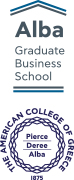 ALBA Graduate Business School 6-8 Xenias Street, 11528Athens, Greece t. +30 210 896 4531ext. 2253 www.alba.acg.eduThis e-mail is sent on behalf of The American College of Greece. Its contents, including attachments, are confidential and are intended for the person (s) or company named and may contain legally privileged information. Unauthorized use, disclosure, copying or use of this information is unlawful, is prohibited and could constitute an offense. If you are not the recipient (1) you must not disclose, copy or distribute its content to any other person nor use its contents in any way, (2) please delete this message and notify the sender via the telephone quoted. The American College of Greece does not accept liability for corruption, interception or amendment. 